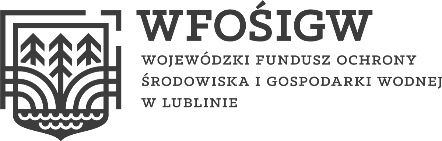 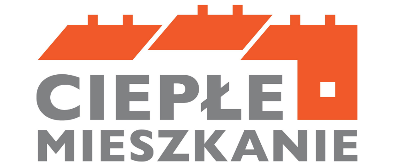 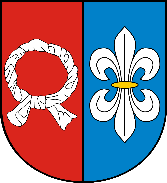 Ankieta wyrażająca chęć skorzystania z dofinansowania 
w ramach programu „Ciepłe Mieszkanie”I. Jestem zainteresowana/y:wyłącznie wymianą nieefektywnego źródła ciepła na paliwo stałe i zastąpienie go nowym (np. pompą ciepła powietrze/woda, pompą ciepła typu powietrze/powietrze, kotłem gazowym kondensacyjnym, kotłem na pellet drzewny o podwyższonym standardzie, ogrzewaniem elektrycznym),wymianą nieefektywnego źródła ciepła na paliwo stałe i zastąpienie go nowym oraz wymianą stolarki okiennej i drzwiowej,II. Rodzaj planowanego do zainstalowania nowego źródła ciepła i/lub usprawnienia energetycznego:*przy jednoczesnej wymianie źródła ciepłaIII. Mogę skorzystać z dofinansowania na poziomie:podstawowympodwyższonymnajwyższym
Beneficjentami programu „Ciepłe mieszkanie” mogą być wyłącznie osoby spełniające poniższe kryteria:podstawowy poziom dofinansowania, dochód roczny właściciela/współwłaściciela nie może przekroczyć kwoty 120.000 zł wówczas dofinansowanie wynosi nie więcej niż 15.000 zł na jeden lokal mieszkalny,podwyższony poziom dofinansowania, właściciel/współwłaściciel musi spełniać kryterium socjalne tj. miesięczny dochód na osobę nie może przekraczać:
– w gospodarstwie jednoosobowym kwoty (2 342 zł)  
– w gospodarstwie wieloosobowym kwoty (1 673 zł). 
dofinansowanie  wówczas wynosi nie więcej niż 25 000 zł na jeden lokal mieszkalny,najwyższy poziom dofinansowania, miesięczny dochód na osobę nie może przekraczać:
– w gospodarstwie jednoosobowym kwoty (1 260 zł)  
– w gospodarstwie wieloosobowym kwoty (900 zł). 
dofinansowanie  wówczas wynosi nie więcej niż 37 500 zł na jeden lokal mieszkalny.IV. Oświadczam, iż:posiadam tytuł prawny wynikający z prawa własności lub ograniczonego prawa rzeczowego 
do lokalu mieszkalnego, znajdującego się w budynku mieszkalnym wielorodzinnym.budynek mieszkalny wielorodzinny, w którym znajduje się mój lokal mieszkalny nie jest podłączony do sieci ciepłowniczej oraz że nie istnieją techniczne i ekonomiczne warunki przyłączenia do sieci ciepłowniczej i dostarczania ciepła z sieci ciepłowniczej.UWAGA !
Ostateczny termin złożenia deklaracji: 21 listopada 2022 roku. Deklaracje złożone 
po tym terminie nie będą uwzględnione Niniejszy dokument stanowi wyłącznie chęć przystąpienia do programu „Ciepłe Mieszkanie”. Warunkiem udzielenia dotacji będzie złożenie w późniejszym terminie wniosku na właściwym formularzu przekazanym przez Gminę. Uzyskanie dotacji przez mieszkańca nastąpi po otrzymaniu przez Gminę Milejów środków finansowych z WFOŚiGW w Lublinie.Z dofinansowania może skorzystać osoba fizyczna o dochodzie rocznym nieprzekraczającym kwoty 120 000 zł (brany jest pod uwagę tylko dochód beneficjenta końcowego, a nie w przeliczeniu na członka gospodarstwa domowego).Imię i nazwisko …………………………………………………………………………………………………………………..Numer telefonu …………………………………………………………………………………………..Adres nieruchomości, której będzie dotyczył wniosek o udzielenie dotacji………………………………………………………………………………………………………………………………………………………………………………………..data i podpis KLAUZULA INFORMACYJNA Na podstawie art. 13 ust. 1 i 2 Rozporządzenia Parlamentu Europejskiego i Rady (UE) 2016/679 z 27 kwietnia 2016 r. w sprawie ochrony osób fizycznych w związku z przetwarzaniem danych osobowych i w sprawie swobodnego przepływu takich danych oraz uchylenia dyrektywy 95/46/WE (Dz.U.UE.L. z 2016r. Nr 119, s.1 ze zm.) - dalej: „RODO” informuję, że:Administratorem Państwa danych jest Gmina Milejów reprezentowana przez Wójta adres: Milejów-Osada ul. Partyzancka 13a, 21-020 Milejów, e-mail: sekretariat@milejow.pl, nr tel. 81 478 76 10.Administrator wyznaczył Inspektora Ochrony Danych, z którym mogą się Państwo kontaktować we wszystkich sprawach dotyczących przetwarzania danych osobowych za pośrednictwem adresu email: inspektor@cbi24.pl lub pisemnie na adres Administratora. Państwa dane osobowe będą przetwarzane w celu podjęcia działań przed zawarciem umowy  o  dofinansowanie w ramach Programu Ciepłe Mieszkanie, jak również w celu realizacji praw oraz obowiązków wynikających z przepisów prawa (art. 6 ust. 1 lit. c RODO) oraz ustawy z dnia 14 czerwca 1960 r. Kodeks postępowania administracyjnego (Dz. U. z 2020 r. poz. 256 z późn. zm.)Państwa dane osobowe będą przetwarzane przez okres niezbędny do realizacji ww. celu z uwzględnieniem okresów przechowywania określonych w przepisach szczególnych, 
w tym przepisów archiwalnych. Państwa dane nie będą przetwarzane w sposób zautomatyzowany, w tym nie będą podlegać profilowaniu.Państwa dane osobowych nie będą przekazywane poza Europejski Obszar Gospodarczy (obejmujący Unię Europejską, Norwegię, Liechtenstein i Islandię).W związku z przetwarzaniem Państwa danych osobowych, przysługują Państwu następujące prawa:prawo dostępu do swoich danych oraz otrzymania ich kopii;prawo do sprostowania (poprawiania) swoich danych osobowych;prawo do ograniczenia przetwarzania danych osobowych;prawo wniesienia skargi do Prezesa Urzędu Ochrony Danych Osobowych 
(ul. Stawki 2, 00-193 Warszawa), w sytuacji, gdy uzna Pani/Pan, że przetwarzanie danych osobowych narusza przepisy ogólnego rozporządzenia o ochronie danych osobowych (RODO);Podanie przez Państwa danych osobowych jest obowiązkowe. Nieprzekazanie danych skutkować będzie brakiem realizacji celu, o którym mowa w punkcie 3.Państwa dane mogą zostać przekazane podmiotom zewnętrznym na podstawie umowy powierzenia przetwarzania danych osobowych, a także podmiotom lub organom uprawnionym na podstawie przepisów prawa.Pompa ciepła typu  powietrze/wodaPompa ciepła typu  powietrze/powietrzeKocioł gazowy kondensacyjny Kocioł na pellet drzewny o podwyższonym standardzieOgrzewanie elektryczne Podłączenie lokalu do miejskiej sieci Ciepłowniczej
Instalacja centralnego ogrzewania oraz instalacja ciepłej wody użytkowej Wentylacja mechaniczna z odzyskiem ciepłaWymiana stolarki okiennej*Wymiana stolarki drzwiowej*